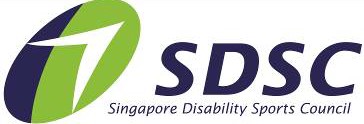 NATIONAL PARA SWIMMING CHAMPIONSHIPS 2024&PARA SWIMMING INTER-SCHOOL CHAMPIONSHIPS 2024FORM ANATIONAL PARA SWIMMING CHAMPIONSHIP 2024PARA SWIMMING INTER-SCHOOL CHAMPIONSHIPS 2024ENTRY FORMPlease refer to entry information given for table of events and classification.Entries will be void if the events and classification registered is/are not in accordance to the entry’s specifications Note that all registered events must state the actual / estimated entry time (seed time).Please enter clearly and duplicate form for additional participants, if necessary. Accreditations are not transferable.PARTICIPANTSOFFICIALSOfficials eligible for accreditation:Team Manager (TM)Coach (C)Caregiver (CG) (Limited to participants who require additional physical or social assistance; capped at 1 caregiver per participant)Total No.FORM B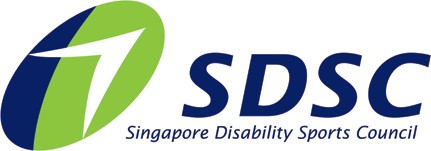 PHOTOGRAPHY AND VIDEOGRAPHY REFUSAL FORMI refuse permission for the use of images of my child or myself by the Organiser.Signed by: (Name of Participant / Parent / Caregiver) Date:Closing Date: 8 March 2024Submit to jessica.chua@sdsc.org.sgNoParticipant Full NameAgeGenderYear bornSport ClassEvent &Seed TimeEvent &Seed TimeEvent &Seed TimeEvent &Seed TimeEvent &Seed TimeE.g. 1.Tan Kim Yi7F2017II3FR100Mm:ss.00 (eg)1:01.01FLY100 1:05.04BK100 1:07.21BK50 00:35.21FR 5000:40:03NoOfficial Full NameGenderAccreditation (TM / C / CG)For CG: Please state full name of participant to be supportedE.g. 1.Goh Siew TingFCGTan Kim YiFull Name of Participant:Event:National Para Swimming Championships 2024Para Swimming Inter-School Championships 2024